BOWLING FUNDRAISER 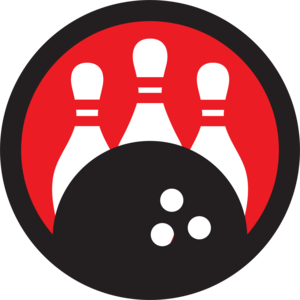 (The picture is of a bowling ball and three bowling pins behind the ball)Please join the ChesBay Chapter of the NFBV for afternoon of bowling  Stop by  Pinboy's At The Beach - In Hilltop1577 Laskin RdVirginia Beach, Va 23456on Saturday Jun 25th from 2 – 5 pmYou can bowl three games for $10.00 including shoesCome join us in the funSee you there!